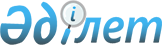 О внедрении системы экстренного реагирования при авариях "ЭРА-ГЛОНАСС" на территории Таможенного союза и Единого экономического пространства с учетом договорно-правовой базы Таможенного союза и Единого экономического пространстваРешение Совета Евразийской экономической комиссии от 20 июня 2012 года № 44

      В соответствии со статьей 3 Договора о Евразийской экономической комиссии от 18 ноября 2011 года Совет Евразийской экономической комиссии решил:



      Коллегии Евразийской экономической комиссии совместно со Сторонами продолжить работу по изучению возможности внедрения системы экстренного реагирования при авариях «ЭРА-ГЛОНАСС» на территории Таможенного союза и Единого экономического пространства с учетом договорно-правовой базы Таможенного союза и Единого экономического пространства, и возможности внесения изменений в технический регламент Таможенного союза «О безопасности колесных транспортных средств», принятый Решением Комиссии Таможенного союза от 9 декабря 2011 года № 877.      Члены Совета Евразийской экономической комиссии:
					© 2012. РГП на ПХВ «Институт законодательства и правовой информации Республики Казахстан» Министерства юстиции Республики Казахстан
				От Республики

Беларусь

С. РумасОт Республики

Казахстан

К. КелимбетовОт Российской

Федерации

И. Шувалов